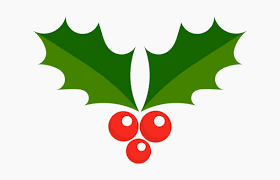 MASSES IN ST BRIGID’S CHURCH DUAGHSunday 7th January @ 11:30 amJoe, Mary & Bernard Scannell Ardydonagan (Anniversary Mass)Michael, Fr John Horan, and all the deceased family members Trieneragh (Anniversary Mass)Friday 12th January @ 7:30 pmTom Mc Mahon Meenanare (Anniversary Mass)Sunday 14th January @ 11:30 amAnto (Tony) Heaphy Duagh (Anniversary Mass)The Deceased Members of the Kirby Family of Lisroe & Listowel Michael Heffernan Meenenare (Anniversary Mass)Tommy McNamara Toor Duagh (Months Mind)MASSES IN SACRED HEART CHURCH LYREACROMPANESunday 7th January @ 10:00 amSunday 14th January @ 10:00 amMary Nolan Glounthaine Lyre (Anniversary Mass)PRIEST ON DUTY: Fr Pat Crean-Lynch 087-2200114CHURCH NOTICESRECENT DEATHS We extend our deepest sympathies to the families of Tom O Donnell Creggane and Thomas McNamara Toor who died recently and to the family of Michael Sheehy, Scrahan, who died during the week. RECENT WEDDINGS Congratulations to Jackie Lyons and Sharon O Brien on their recent marriage celebration in St Brigid’s Church Duagh on Saturday 30th December.KERRY DIOCESAN COLLECTION – NEEDS OF THE HOLY LAND: will be taken up at all masses after communion, next weekend 13th & 14th Jan. This is our January Diocesan Collection. ThanksCOMMUNION TO THE SICK & HOUSEBOUND IN THE PARISH: Should anybody require a priest to call to the Sick or Housebound at their home for Christmas feel free to contact Fr. Jack at 087-1027961 or contact Fr. Declan in Listowel at 068-21188. Either one is only too happy to call to you.BOOKING OF MASSES / BAPTISMS / MARRIAGES /CERTS/ ETC FOR THE PARISH: You may do them in two ways: Book directly with the Parish Office during Office Hours on Tuesday, Wednesday & Thursday from 10.00 am to 1.00 pm Alternatively you can book online by sending an email to the Parish Office: duagh@dioceseofkerry.ie  who will then be in touch with you.Adoration of the Blessed SACRAMENT: Takes place each Friday in the Sacristy in Duagh Church from 3.00 pm in the afternoon. Public Rosary starts at 7.00 pm Mass starts on Friday evening at the time of 7:30 pm.DIOCESAN EUCHARISTIC ADORATION COMMITTEE: Will hold their monthly meeting in the Parish meeting room St. Marys Church Listowel on Thursday 25th January 2024 at 7.30pm covering the Parishes of the Pastoral areas of Listowel and North Kerry. The committee would very much appreciate representative from each of the following Parish: Listowel / Lixnaw / Rathea / Irremore, Duagh / Lyreacrompane, Moyvane / Knockanure, Tarbert, Ballylongford / Asdee, Ballybunion, Ballydonoghue, with a view to establishing Adoration and getting Adorer’s back to the numbers before Covid. Deacon Thady O’Connor will be in attendance as our Chaplain. “Jesus said” Could you not Come and Watch one Hour with ME” Info from: Margaret 087 2976304/ Maureen 087 951 4352DUAGH PARISH OFFICE:  will re-open this Tuesday January 8th @ 10:00 am.COMMUNITY NOTICESDIOCESAN MISSION 2024: The diocesan mission, Hope Alive! will take place from Sunday Jan 21st – Wednesday Jan 24th. Each day, you are invited to join in the Mission Talk, Prayer, Mass, Prayer Petition and Family Time. Speakers include Adi Roche, Dr Michael Conway, Dr Keith Gaynor and Mellett. To participate in the Mission, register through the diocesan website, www.dioceseofkerry.ieNEWSLETTER: Please take your Newsletter home with you.Any Notices for our Parish Newsletter – please contact the office by Wednesday at 12.00 noon before it goes to print. Wishing you all a very Happy, Healthy & Peaceful New Year